NAEA WC Awards 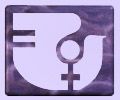 Nomination FormNominator: Please complete and sign this form.I,_____________________________, nominate_________________________for the __________________________________________Women’s Caucus  Award.Nominee Information
Full name of nominee (Title, First, Middle, Last)______________________________________________________________________E-mail:_________________________________________________Address (Street/P.O. Box, City, State, Zip): _______________________________________________________________Phone:_____________________________________________Nominator InformationFull name of nominator (Title, First, Middle, Last)_______________________________________________________________Address (Street/P.O. Box, City, State, Zip): ________________________________________________________________Phone:__________________________________E-mail:_________________________________________________Work Address (Street/P.O. Box, City, State, Zip): By signing here, I acknowledge that I have discussed the nomination with the nominee, and they accept the nomination.
________________________________   Date: ____________________________NAEA WC Awards Application & Standardized VitaThis application is to be completed by the applicant/nominee and is a standardized application form similar to other NAEA award application forms.
Along with this completed and signed application, the applicant is required to submit to the Award Chair, a current CV, and additional letters of support as required for the award.
Please see the Women’s Caucus website http://naeawc.net/awards.htmlfor details pertaining to each award criteria, and required materials. Send the complete packet (this application, CV, and letters of support) in digital form and in one folder to the Award Chair by NOV 15 preceding the NAEA Annual Convention. Please check the award that you are applying for:
____Kathy Connors
___Maryl Fletcher DeJong
___June King McFee____Carrie Nordlund
___Mary J. Rouse 

Applicant Information: Name (Title, First, Middle, Last):_______________________________________      Home Address (Street/P.O. Box,  City, State, Zip):________________________________________________________________________________________Cell Phone and/or Home Phone:______________________________________E-mail:__________________________________________________________Employer, Title:___________________________________________________ Work Address (Street/P.O. Box, City, State, Zip):_________________________Work Phone:______________________________________________________STATEMENT FROM APPLICANTPlease insert a word-processed statement in the space below that describes your professional work and how you meet the criteria for the award that you are applying for. Please do not attach any additional pages.NOMINATOR STATEMENTPlease insert your letter of nomination in the space provided. Signature of Nominator: ___________________________Date:_________________________________